«4 октября - Всемирный день животных»в разновозрастной группе «Солнышко»Цель: Знакомство детей с международной природоохранной акцией «Всемирный день защиты животных». Познакомить детей с Красной книгой и животными, которые в нее внесены.Задачи: Расширять представления детей о многообразии животных разных континентов земли. Формировать интерес к окружающей природе. Показать взаимосвязь растительного и животного мира. Учить детей самостоятельно делать элементарные выводы и умозаключения о жизнедеятельности животных и охране окружающей средыДемонстрационный материал: картинки с изображением животных России, насекомых, птиц, презентация «Всемирный день защиты животных».Раздаточный материал: Ватман, силуэты животных, клей, кисточки для клея, салфетки, фломастеры, карандаши.Предварительная работа:1) Чтение К. Чуковский «Айболит»; Л. Толстой: «Котёнок», «Лев и собачка», «Пожарные собаки»; М. Пришвин «Лисичкин хлеб»2) Загадки о животных.3) Д/И «Кто где живёт»Ход занятия:- Ребята, а давайте представим, что в один страшный день вы выйдите из дома и не увидите ни птиц, ни зверей, ни насекомых. Не услышите ни чириканье, ни мяуканья, ни лая. Правда, о таком даже думать не хочется!- А вы знаете, какой сегодня день? Дети: Нет.- Ребята, 4 октября отмечается Всемирный день животных. Этот экологический праздник отмечают во всем мире. Каждый год во всем мире люди проводят мероприятия посвященные охране животных.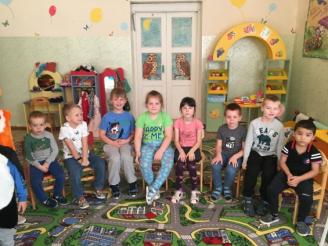 Животные – это звери, птицы, насекомые, рыбы и другие живые существа. Животные бегают, прыгают, летают, плавают. Они питаются растениями или другими животными.Четыре лапы, пятый хвост,Есть туловище, голова и нос.На суше и в море обитают,Царство животных возглавляют.— Как вы думаете, какие животные подходят под это описание? (ответы детей).— Это звери: олень, волк, лиса, ёж, медведь, белка, заяц и другие. Звери живут на холодном севере и жарком юге, в лесах и морях. Звери отличаются внешним видом. Одни большие, другие маленькие. У некоторых зверей ноги превратились в ласты. Как вы думаете, почему? (ответы детей).— Мир зверей богат и разнообразен. Все звери заботятся о своих детёнышах, кормят их молоком.Две ноги и два крыла,На голове клюв и глаза.Умеют бегать и летать,Плавать и нырять. Кто это? (ответы детей).— Птицы – это тоже животные. Птиц можно встретить везде: над морем, в лесах, пустынях и горах. Их стихия – воздух. Птицы заботливые родители. Они строят гнезда, высиживают яйца, кормят птенцов, учат молодых птиц летать.Хвост, плавники и голова,Тело покрывает чешуя.Плавают, ныряют, икру метают.В реках и морях обитают. Кто это? (ответы детей).— Рыбы – это тоже животные. Они живут там, где есть много воды: в реках, озёрах, морях и океанах. Каких рыб вы знаете? (ответы детей).Тело, усики и голова,Шесть ног всегда.Ползают, прыгают, летают,Наш мир населяют. Кто это? (ответы детей).— Насекомые – это тоже животные. Насекомые живут везде, кроме морей. Они очень многочисленные. Каких насекомых вы знаете? (ответы детей).- Нужно бережно относится к природе, к живым существам. Ведь человек это часть природы, он должен беречь, охранять и защищать ее.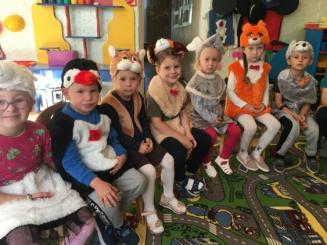 - Ребята, а вы любите животных?- Что значит любить животных?- Как можно беречь животных? (обобщаю ответы детей)- Сейчас существуют специальные отдельные места, которые называются заповедниками – это место, где природа имеет право жить по своим законам. А человек не вмешивается в них, изредка приходит в это место как гость. В заповеднике охраняется всё : травы, грибы, рабы, и всё живое. Как вы думаете, только ли в заповедниках нужно защищать природу? (ответы детей)- Люди охраняют животных, которых осталось очень мало. Такие животные записаны в Красные книги.Ни синицу, ни дрозда,Ни крота слепого.Ни за что и никогда,Не обижай живого!В. Лунин.- Правильно, охранять природу нужно в любом месте. Давайте вспомним правила поведения в лесу. Что нельзя делать? Ответы детей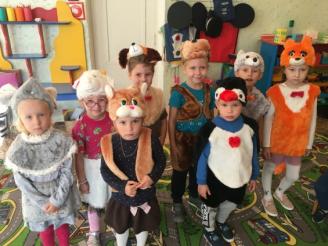 Чтение стихотворения: Лесные правила (дети)Если в лес пришел гулять,Свежим воздухом дышать,Бегай, прыгай и играй,Только, чур, не забывай,Что в лесу нельзя шуметь,Даже очень громко петь.Испугаются зверушки,Убегут с лесной опушки.Ветки деревьев не ломай,Никогда не забывайМусор с травки убирать.Зря цветы не надо рвать!Из рогатки не стрелять,Ты пришел не убивать!Бабочки пускай летают,Ну, кому они мешают?Здесь не нужно всех ловить,Топать, хлопать, палкой бить.Ты в лесу – всего лишь гость,Здесь хозяин – сосна и лось.Их покой побереги,Ведь они нам не враги!- Ну вот, мы с вами знаем, где находимся и знаем как себя вести, и теперь можно побродить по тропинкам заповедника. (просмотр иллюстраций с животными России)Бобр - обитатель небольших лесных речек и ручьев, болот. Этот полуводный зверь, в общем, ему только нужно, чтобы водоем не промерзал до дна зимой и не пересыхал летом. Бобры - животные растительноядные, и пищей им служит обилие растений.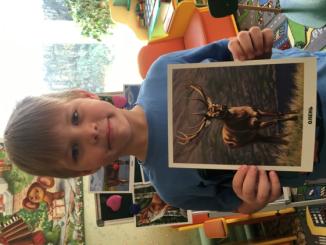 Северный олень - житель Крайнего Севера. Ему не страшны ни сильные морозы, ни глубокие снега. У него замечательная шерсть - густая, мягкая. Копыта северного оленя широкие, да ещё могут раздвигаться, как растопыренные пальцы. И олень ходит, не проваливаясь, по снегу или болоту. Главное украшение северных оленей - их большие ветвистые рога.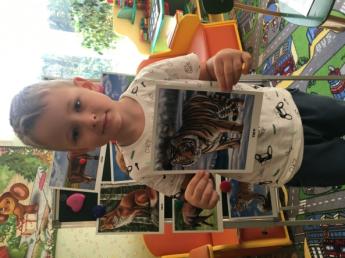 Амурский тигр один из самых больших хищников нашей планеты. В отличие от других больших кошек мех у тигров полосатый. Полосатая окраска служит тигру маскировкой — она делает его менее заметным среди высокой травы.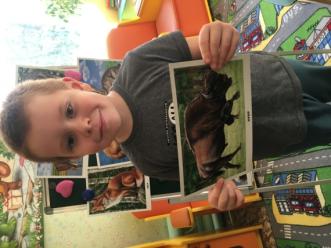 Зубр - представитель группы диких быков. Может достигать веса до 1 т. Зубры, несмотря на большие размеры и кажущуюся громоздкость, очень подвижные животные. Они быстро бегают и способны преодолевать барьеры высотой до 2 м. Питается травой, а также листьями и ветками. В настоящее время существование этого вида невозможно без поддержки со стороны человека.- Мы с вами увидели много интересных животных! А давайте сейчас превратимся в мартышек!ФизкультминуткаМы весёлые мартышкиМы играем громко слишком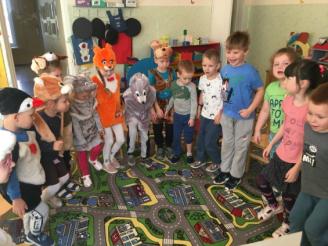 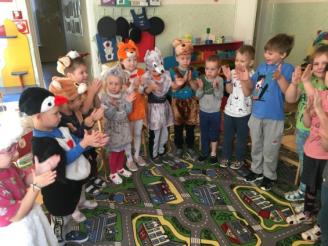 Мы ногами топаемМы руками хлопаем.Дружно прыгнем к потолку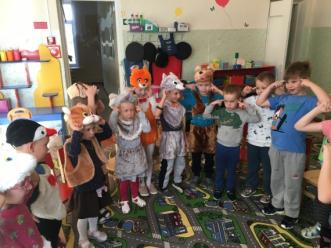 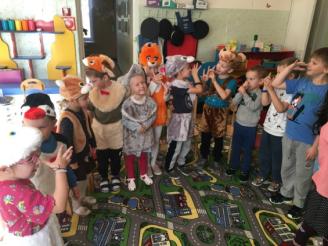 Пальцы поднесём к виску,Друг другу носики покажем,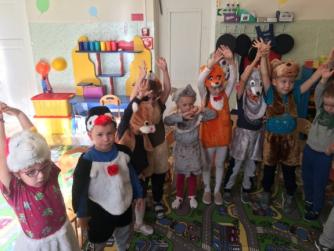 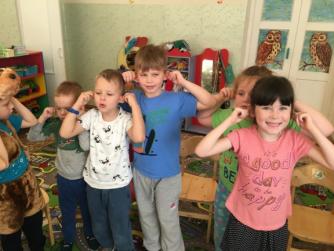 Руками в небо мы укажем.Оттопырим ушкиВозьмёмся за макушки,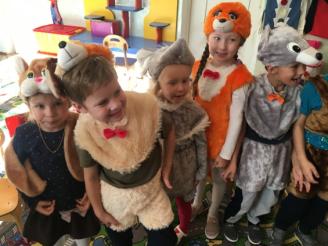 Шире рот откроем,Мордочки состроим.Как скажу я слово триВсе с мордашками замриРаз, два, три.- Ребята, очень многие животные, которых мы встретили сегодня в заповеднике, занесены в Красную книгу. Почему именно Красную? Потому что красный цвет – это цвет надвигающейся опасности. Внимание! Остановись, оглянись, подумай, человек! Подумай о природе! Не слишком ли вольно мы пользуемся ее щедростью? А чем же мы с вами можем помочь редким растениям и животным? Ответы детей. - Давайте мы сами никогда не будем их обижать и не дадим их другим в обиду.- Давайте с вами посмотрим еще картинки, которые я подготовила (Просмотр картинок)- поиграем в Д/И «Кто где живёт?» Молодцы, мне очень нравится, как вы сегодня работаете!- вы теперь будите точно знать, что 4 октября – это день защиты животных. Но мы с вами взрослые и умные ребятки, и я точно знаю, что не только 4 октября мы будем вспоминать о животных, а всегда. Мы их будем любить и защищать!- А самое главное помнить, что мы в ответе за тех, кого приручили.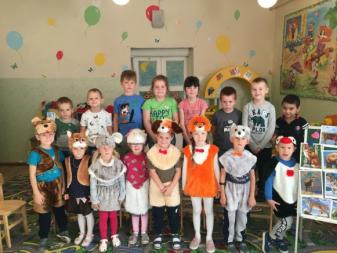 Рефлексия.Что любопытного вы узнали? (ответы детей)— О чём бы вы хотели ещё узнать? (ответы детей)— Спасибо, вы очень внимательно слушали мой рассказ и многое запомнили. Молодцы!